63 кг/см2...450 кг/см21,1кВт…110кВтБак от 10л до 1000лТУ 4145-010-42490774-20034 основные схемы:а - с постоянной подачей;б - со ступенчатой подачей и сдвоенным насосом;в - насосно-аккумуляторная;г - с насосом переменной производительности (дискретное, следящее или пропорциональное управление)Диапазон расходов до 400 л/минСтанции гидропривода комплектные предназначены для управления гидравлическими исполнительными механизмами оборудования различного технологического назначения (прессов, станков, прокатных станов и пр.).Станции гидропривода - это совокупность из одного или нескольких насосных агрегатов, резервуара (бака), гидравлической аппаратуры управления исполнительными механизмами и насосными агрегатами и аппаратуры контроля параметров системы.Станции гидропривода изготавливаются как стационарного, так и передвижного исполнения, по согласованному с заказчиком техническому заданию.Параметры ограничиваются установочной мощностью станций. При изготовлении станций применяется аппаратура Rexroth Bosch Group, Parker, Atos, Vickers и прочих производителей – мировых лидеров гидроаппаратуры.В состав гидравлической станции  в стандартном исполнении входят:1. Электродвигатель 3-х фазный 4-х полюсной асинхронный (1500 об/мин) серии АИР(по требованию возможна установка однофазного двигателя 220 В).2. Насос шестеренный/аксиально-поршневой3. Колококол.4. Сцепление вала насоса и вала двигателя5. Всасывающий фильтр (по требованию)6. Распределительная плита со встроенным предохранительным клапаном  7. Кран манометра8. Манометр 9. Гидрораспределитель двух или трехпозиционный ( схема распределения согласно Вашим требованиям) 10. Заливная горловина с сапуном11. Указатель уровня масла с термометром12. Сливная пробка13. Сливной фильтр14. Соеденительные шланги и фитинги15. Гидробак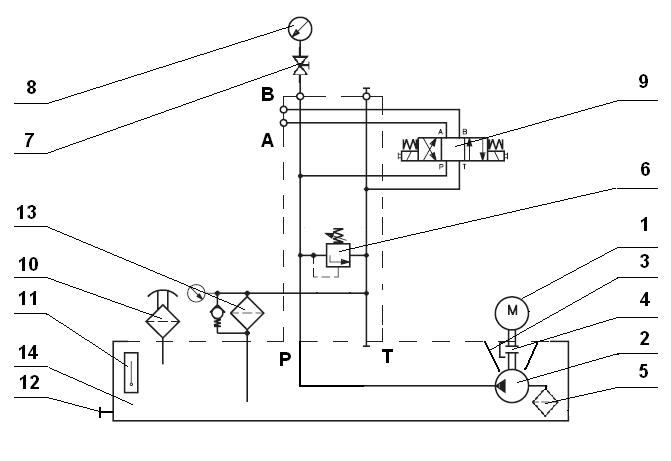 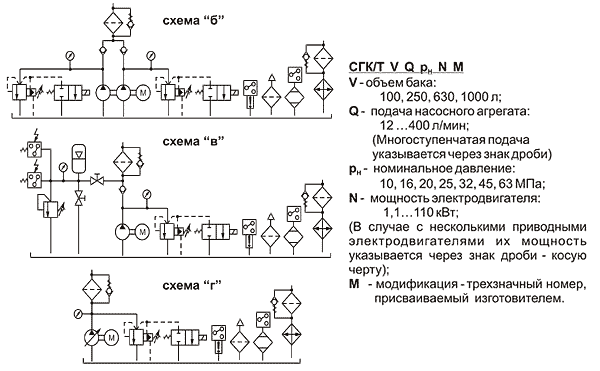 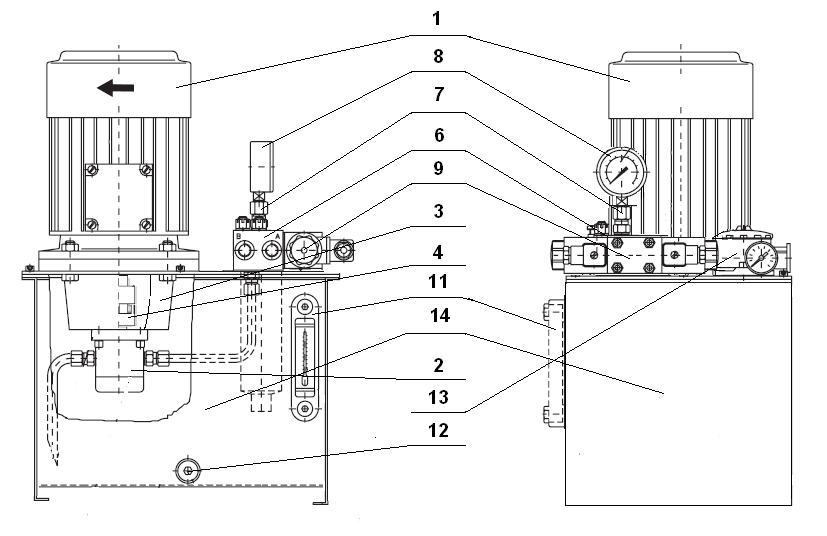 